10. TÝDENNÍ PLÁN
3.11.2014 – 7.11.2014Správný detektiv dodržuje pravidla slušného vystupování 
– správně zdraví a děkuje, používá kouzelná slovíčka!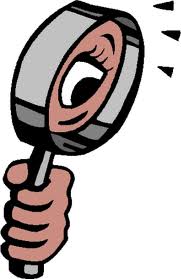 
Po čem pátráme…
Po čem pátráme…
Po čem pátráme…Kde pátráme…
pracovní učebnice=PU/ pracovní sešity=PSČESKÝ JAZYK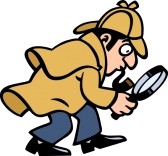 mluvnice/
gramatikavěty oznamovacívěty tázacívěty rozkazovacívěty přacíPU do str.23PS do str.16PÍSANKA do str.13
PU str. 25ČESKÝ JAZYKčteníplynulé čtení s porozuměnímpodzimní příslovípodzimní hádankyPU do str.23PS do str.16PÍSANKA do str.13
PU str. 25ČESKÝ JAZYKpsanísprávné psaní písmen tvarově si podobnýchPU do str.23PS do str.16PÍSANKA do str.13
PU str. 25ČESKÝ JAZYKslohoslovení, prosba, poděkování, ochotaPU do str.23PS do str.16PÍSANKA do str.13
PU str. 25
MATEMATIKA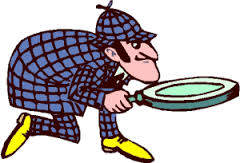 
MATEMATIKADěda Lesoňcyklotrasypráce s tabulkou – sousední čísla s daným rozdílem ; sousední tři (vodorovně i svisle); spoj tři tak, aby vyšlo ….pamětně počítat do 20 s přechodem přes deset považuji za dostatečně vysvětlené (počítadlo, tabule, destičky, krokování, číselná řada, … nyní je třeba ho trénovat a automatizovatDěda Lesoňcyklotrasypráce s tabulkou – sousední čísla s daným rozdílem ; sousední tři (vodorovně i svisle); spoj tři tak, aby vyšlo ….pamětně počítat do 20 s přechodem přes deset považuji za dostatečně vysvětlené (počítadlo, tabule, destičky, krokování, číselná řada, … nyní je třeba ho trénovat a automatizovatpracovní listyPU/PS do str. 31PRVOUKA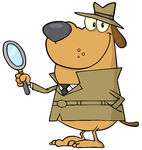 PRVOUKAPodzim – v lese – stromy a keřeKarlín- znak, území, pamětihodnostiPodzim – v lese – stromy a keřeKarlín- znak, území, pamětihodnostiPU do str. 25pracovní listVÝCHOVY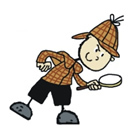 VVpodzimní stromVÝCHOVYHVotázka a odpověď v hudběnoty – tvar, pojmenování, doby (délka trvání)Jak se pozná čert, Proměny čertovy dušeVÝCHOVYPČpřehýbání, skládání stříháníVÝCHOVYTVrovnovážné cvikycvičení na lavičkáchplaváníDETEKTIVNÍ ÚKOLÚkol najdeš v krabičce pod jezdící tabulí vedle dveří.INFORMACEINFORMACEKONZULTACE V následujícím,11.týdnu, v úterý 11.listopadu a ve středu 12 listopadu od 13.30 hodin do 16.45 hodin budou probíhat čtvrtletní konzultace (žák-rodiče-učitel). Tabulka na zapsání času účasti na konzultaci bude položena na stolku vpravo za dveřmi u recepce. Zápisové archy budou k dispozici od středy 05. listopadu 2014 od 7.30 hodin. Na konzultaci si s sebou žák přinese žákovskou knížku s předvyplněnou tabulkou v žákovské knížce na straně 31 a detektivní sešit se spočítanými detektivy.Žáci budou mít v žákovské knížce na straně 31 nalepené hodnocení učitele. A na straně 30 vyplněnou tabulku se čtvrtletním hodnocením.Konzultace z anglického jazyka si prosím domluvte individuálně s paní u Děkujičitelkou Marií Hronkovou na telefonním čísle 221 779 675 (sborovna školy) od 11. listopadu.VÁNOČNÍ JARMARK V úterý 09. prosince se v prostorách školy koná Vánoční jarmark.ZMĚNA PLAVÁNÍ V pátek 19. prosince plaveme, ale již od 9.OO hodin (už musíme být ve vodě). Podrobnosti napíši později.TRÉNOVÁNÍ ČTENÍ – žák potřebuje doma každý den číst, u většiny žáků nastala ve čtení stagnace. Žák musí čít každý den nahlas alespoň 20 minut a potom o přečtené části nahlas vyprávět, aby si ověřil, že rozumí tomu, co četl. Samozřejmě za vašeho přispění a dopomoci. TRÉNOVÁNÍ PAMĚTNÉHO POČÍTÁNÍ – žák potřebuje každý den trénovat pamětné počítání, aby počítání bylo hbitější. .KNIHOVNA ŽIŽKOV- Při návštěvě knihovny dostali žáci přihlášky do Městské knihovny v Praze s dalšími přiloženými informacemi. Budu ráda, když jejím vyplněním a přihlášením se přispějete k rozvoji čtenářských dovedností svých dětí.LISUJTE LISTY Prosím, lisujte různé druhy opadaných listů, budeme je potřebovat v prvním listopadovém týdnu.PŘEVLEČENÍ DO ŠD Na základě několika suplování ve družině Vás prosím o převlečení pro děti do školní družiny. Nemohu se dívat, jak si v tomto počasí (déšť, mokro, bláto, louže, …) děti špiní oblečení ve, kterém sedí dopoledne ve škole. Neumím zabránit tomu, aby odešli z družiny čisté. Odpolední aktivity jsou v případě příznivého počasí venku na hřišti, v parku, … Děkuji za pochopení.